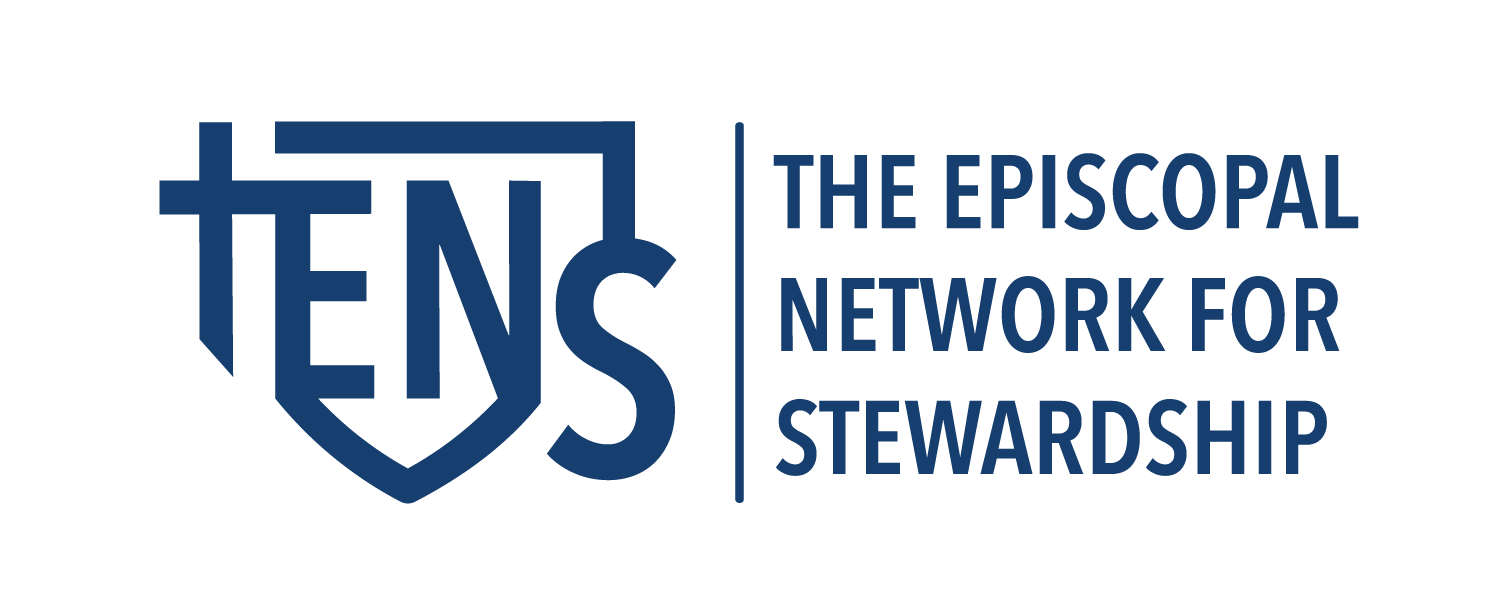 WHEN YOU GIVE FROM YOUR HEARTMusic and Lyrics by Steven WestWHEN YOU GIVE FROM YOUR HEARTYour God who sees you knows.	Reaping what you sow, your garden grows	WHEN YOU GIVE FROM YOUR HEART							WHEN YOU GIVE FROM YOUR HEARTYou can give gratefully							
You learn to live authentic’lly				WHEN YOU GIVE FROM YOUR HEARTKnow who you are: a soul on a journeyKnow Whose you are: list’ning, creating, becoming.For when you’re prepared, your gifts broken and sharedWill lead you homeWHEN YOU GIVE FROM YOUR HEARTYour love comes shining through          		
And what you give comes back to you 		WHEN YOU GIVE FROM YOUR HEARTFeel your blessings startWHEN YOU GIVE FROM YOUR HEART© 2020, Steven West.  All rights reserved.The point is this: the one who sows sparingly will also reap sparingly, and the one who sows bountifully will also reap bountifully. Each of you must give as you have made up your mind, not reluctantly or under compulsion, for God loves a cheerful giver. And God is able to provide you with every blessing in abundance, so that by always having enough of everything, you may share abundantly in every good work. 2 Cor 8:6-8 NRSV